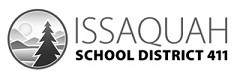 學生：教師：促進學習之行為評分用詞列表C – Consistently（持續）
S – Sometimes（偶爾）
O – Often（經常）
R – Rarely（很少）
M - Modified Expectation（修正期望值）學習成績評分用詞列表4 – 超出標準	NA – 未評估3 – 達到標準	M – 修正期望值2 – 接近標準	ELP – 英語能力程度1 – 遠低於標準學期 1學期 2學期 3學期 1學期 2學期 3學期 1學期 2學期 3創作和鋪陳各種不同類型的作文：敘事文、說明文、議論文學期 1學期 2學期 3學期 1學期 2學期 3學期 1學期 2學期 3學期 1促進學習的行為尊重責任感合作堅持靈活性解決問題口語和聽力動作發展使用并控制鉛筆使用并控制剪刀閱讀閱讀該年級課文理解力：課文重點和詳細內容，刻劃和建構，整合聲學技能結構發展語言規約數學內容：計數和基數，運算和代數思維，十位數的數字和運算，測量和數據，幾何學數學練習：解決問題，推理，交流科學理解並應用技巧/概念社會研究理解並應用技巧/概念音樂展現促進學習的行為健康與保健展現促進學習的行為